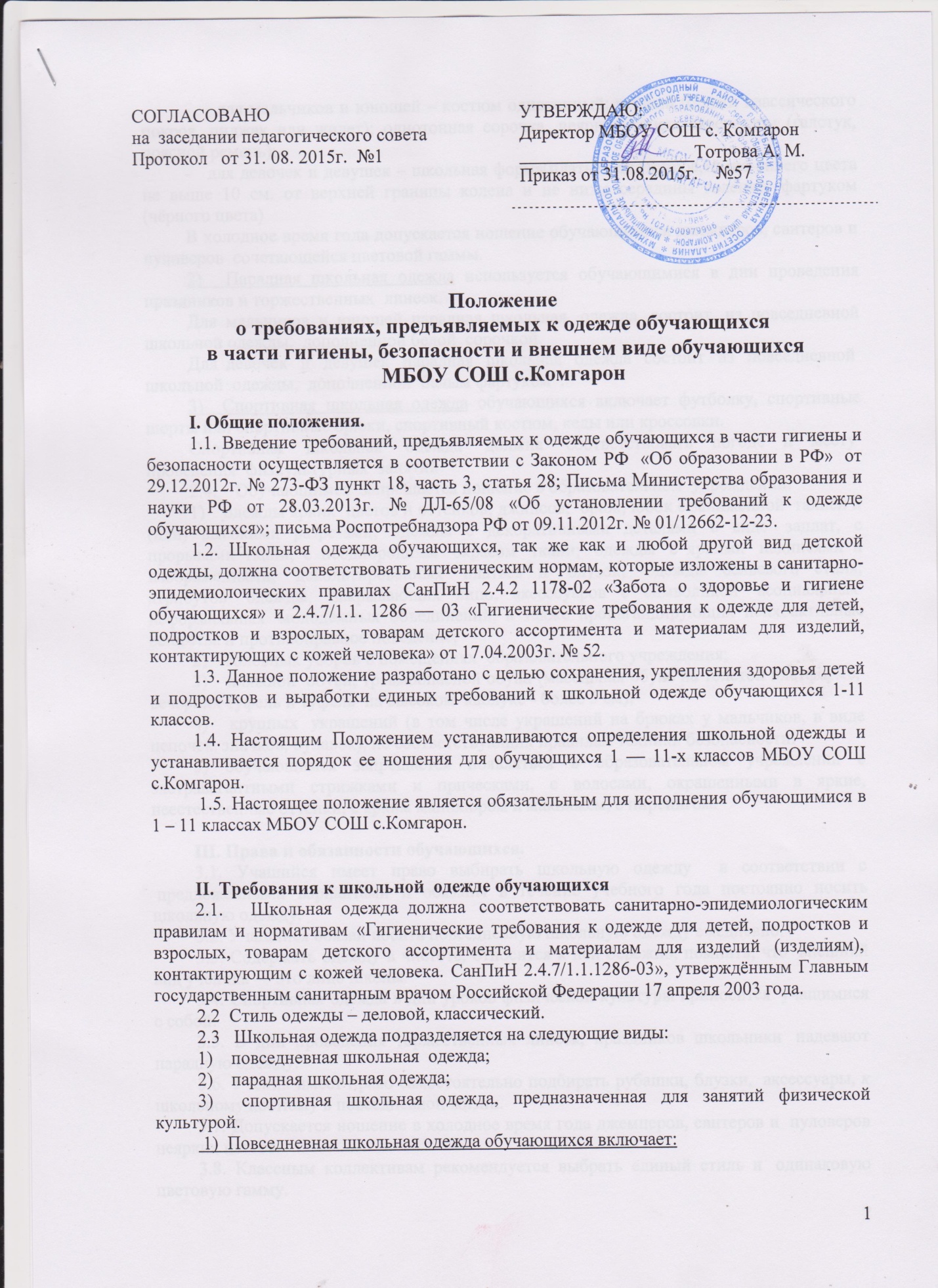 -     для мальчиков и юношей – костюм однотонный: черный (брюки классического покроя, пиджак или жилет); однотонная сорочка, неярких тонов; аксессуары (галстук, поясной ремень);-   для девочек и девушек – школьная форма(платье однотонное,тёмно-синего цвета не выше . от верхней границы колена и не ниже середины голени)с фартуком (чёрного цвета)В холодное время года допускается ношение обучающимися джемперов, свитеров и пуловеров  сочетающейся цветовой гаммы.2)    Парадная школьная одежда используется обучающимися в дни проведения праздников и торжественных  линеек.Для мальчиков и юношей парадная школьная  одежда  состоит  из повседневной школьной одежды,  дополненной белой  сорочкой.Для девочек  и  девушек  парадная  школьная  одежда  состоит  из  повседневной  школьной  одежды,  дополненной  белым фартуком  .3)   Спортивная школьная одежда обучающихся включает футболку, спортивные шорты или спортивные брюки, спортивный костюм, кеды или кроссовки.Спортивная  школьная  одежда  должна  соответствовать погоде и месту  проведения  физкультурных  занятий.2.4.    Обучающимся  запрещается ношение в образовательном  учреждении:1)    одежды ярких  цветов и оттенков; джинсов;  брюк, юбок с заниженной  талией и (или) высокими разрезами; одежды с декоративными деталями в виде  заплат, с прорывами ткани, с неоднородным  окрасом  ткани;  одежды  с яркими  надписями и изображениями;  декольтированных  платьев и  блузок;  одежды бельевого стиля; атрибутов  одежды,  закрывающих лицо; аксессуаров с символикой  асоциальных  неформальных  молодёжных объединений, а также пропагандирующих психоактивные вещества и противоправное поведение;2)    головных уборов в помещениях  образовательного учреждения;3)    пляжной  обуви, травмоопасной обуви (массивная обувь на толстой платформе,  вечерних туфель и туфель  на высоком  каблуке - более );4)    крупных  украшений (в том числе украшений на брюках у мальчиков, в виде цепочек, значков, булавок), не соответствующих правилам техники безопасности.5) обучающимся запрещается появляться в образовательном учреждении с экстравагантными стрижками и прическами, с волосами, окрашенными в яркие, неестественные оттенки, с ярким маникюром и макияжем, с пирсингом. III. Права и обязанности обучающихся. 3.1. Учащийся имеет право выбирать школьную одежду  в соответствии с  предложенными вариантами и обязаны в течение учебного года постоянно носить школьную одежду. 3.2. Учащийся обязан носить повседневную школьную одежду ежедневно. 3.3. Содержать одежду в чистоте, относится к ней бережно, помнить, что  внешний вид ученика — это лицо школы. 3.4. Спортивная одежда в дни уроков физической культуры приносится  учащимися с собой. 3.5. В дни проведения торжественных линеек, праздников школьники  надевают парадную одежду. 3.6. Ученик имеет право самостоятельно подбирать рубашки, блузки,  аксессуары, к школьному костюму в повседневной жизни.3.7. Допускается ношение в холодное время года джемперов, свитеров и  пуловеров неярких цветов. 3.8. Классным коллективам рекомендуется выбрать единый стиль и  одинаковую цветовую гамму. 3.9. Ученики школы обязаны выполнять все пункты данного положения.IV. Обязанности родителей. 4.1. Приобрести обучающимся школьную одежду, согласно условиям данного Положения до начала учебного года, и делать это по мере необходимости, вплоть до окончания обучающимися школы. 4.2. Контролировать внешний вид учащихся перед выходом в школу в строгом соответствии с требованиями Положения. 4.3. Выполнять, все пункты данного Положения.V. Порядок введения и механизм поддержки соблюдения требований к одежде обучающихся в части гигиены и безопасности и делового стиля.5.1. Классные руководители обязаны довести настоящее Положение до сведенияучащихся и их родителей (законных представителей).5.2. Ответственность за доведение информации до учащихся и их родителей (законных представителей) и соблюдение пунктов данного Положения возлагается на классных руководителей.5.3 О случае явки учащихся без школьной формы и нарушением данного  положения родитель должны быть поставлены в известность классным  руководителем в течение учебного дня. 5.4 Несоблюдение обучающимися настоящего Положения является нарушением решения педагогического совета МБОУ СОШ с.Комгарон.  За несоблюдение требований данного Положения администрация МБОУ СОШ с.Комгарон.  вправе приглашать на индивидуальные беседы и педсоветы.5.5. Данное Положение является локальным актом МБОУ СОШ с.Комгарон.  и подлежит обязательному исполнению учащимися и другими работниками ОУ.